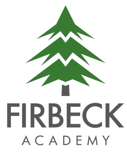 Year 3 - Autumn Term 2 NewsletterDear Parents/Carers,Welcome back! I hope you have enjoyed your half term, relaxing and spending some quality time with family. Despite the cold and wet weather, I am excited to kick start the final term of 2020 with some exciting topics. Stone Age to Iron Age- This half term we are going back in time to learn about life in Britain from the Stone Age to the Iron Age, a period covering a million years of history. As well as understanding the chronology of this fascinating time, children will learn about the food, homes, technology and art and how each of these areas developed and changed over time.Maths – In Maths we will begin by exploring the operations of multiplication and division and apply these methods to solve problems. We will then spend some time consolidating our knowledge of place value as well as methods of addition and subtraction. It will be extremely important for us to secure basic number facts to improve our fluency which will aid our rapid recall in the core operations- addition, subtraction, division and multiplication. Children can still access TT Rockstars from home – a free and fun resource that supports this learning. Please encourage them to do so and regularly.Reading – Reading is vitally important and will set children in good stead for their future. Please continue to support your child with reading and record this in their reading diary. Dojos are given for every read at home with special recognition for those reading five or more times a week every half term.Writing – This half term our focus is on non-fiction. We will be applying our knowledge from topic lessons to produce a number of information texts such as non-chronological reports, holiday brochures and leaflets. We will also send spellings home for your child to learn for a weekly spelling test every Monday. PE – For this half term Year 3 will have ‘Outdoor Learning’ on Wednesday afternoons. They need warm clothes and a change of shoes (ideally wellies.) They can bring a healthy snack and a bottle of water to drink. These sessions will begin on the 4th November 2020. Children will also have PE on Fridays so please send their kit to school. It will return home on the same day. We are asking that your child does not keep their kit in school throughout the week, as we are currently storing them in the classroom and are limited for space. Snacks and water bottles – A gentle reminder that children will no longer be provided with free fruit as they are no longer in KS1. With this in mind, we encourage you to send a healthy snack for your child to have for break time. Please also send your child with a freshly-filled water bottle each day (which can be refilled in school).ClassDojo – We will continue to use ClassDojo this year, please feel free to message us. This is a handy (as well as socially distanced) way to keep in contact. As always, if you have any concerns at all, please get in touch. We are here to help. Thank you for your continued support,Miss BrombergerYear 3 Teacher